This Outpatient Antibiotic Stewardship Plan template was designed to guide development and implementation of your facility’s program. Current Outpatient Antibiotic Stewardship Plan and Goals Current Antibiotic Stewardship EffortsSmartMeasurableAttainableRelevantTime-boundGoal #1Goal #2Goal #3Goal #4National Nursing Home Quality Initiative   https://www.nhqualitycampaign.org/goals.aspx Antibiotic Stewardship Team Vision A vision statement is sometimes called a “picture” of your organization in the future; it is your inspiration and the framework for your strategic planning.Antibiotic Stewardship Team Mission A mission statement describes the purpose of your organization. The mission statement should guide the actions of the organization, spell out its overall goal, provide a path, and guide decision-making. It provides the framework or context within which the company’s strategies are formulated.Guiding Principles The guiding principles or values are the defined actions that all staff will perform. It’s guidance for everyone in the organization and frames the culture in the organization. Use this to assure that the The Core Elements of Outpatient Antibiotic Stewardship, as defined by the Center for Disease Control and Prevention (CDC), are addressed. Include as many or as few guiding principles as necessary.  Guiding Principle #1Guiding Principle #2Guiding Principle #3Guiding Principle #4PurposeThe purpose statement describes how outpatient antibiotic stewardship will support the overall vision and mission of the organization. Design & Scope The scope of the outpatient antibiotic stewardship plan encompasses multiple aspects of [insert facility name], including patients and their family, providers, staff at all levels in the organization, and all departments and services in the organization.List all the services provided and consider how your organization assures for antibiotic stewardship and looks for opportunities for improve and spread stewardship in each service area:PlanDescribe how your outpatient antibiotic stewardship plan will augment delivery of high quality, safe patient care. Consider including policies, processes and procedures that describe how the team will:Identify and use data to monitor its performance;Establish goals and thresholds for performance measurement;Identify and prioritize problems and opportunities for antibiotic stewardship and spread;Systematically analyze underlying causes of systemic problems and adverse events; Utilize evidence-based practices; andOptimize antibiotic stewardship education for staff, patients and families.Multidisciplinary Partners – update title to partnersEssential Elements Systematic approach to gather input from staff, patients, families and stakeholdersAdequate resources—time, money, etc.Ongoing and consistent provider and staff trainingAccountability for processes and resultsBalance culture of safety and rightsInstill Just Culture (non-punitive)Feedback, Data and Monitoring Systematic Analysis and Systemic ActionIt’s important to continually evaluate the outpatient antibiotic stewardship program; the data components listed above will help with this.Describe how your organization will use a systematic approach to fully understand the root cause of an issue and the systems involved. When making any change, there are many tools which teams can use to identify the cause and contributing factors of issues, including:  Five Whys – insert links to examples  Flowcharting  Fishbone Diagrams  Failure Mode and Effects Analysis (FMEA)  Cause and Effect Diagram  Driver Diagram  Run Charts/Control Charts  Scatter plottingDescribe your approach to promoting sustained antibiotic stewardship. To implement planned changes, many organizations choose one or more of the following courses of action:  Update policies and procedures that support the change  Clearly define roles and responsibilities for new actions  Communication the change(s) and its purpose to all those needing to carry out the new actions  Identify and correct barriers/roadblocks that may be in the way of doing things the new way  Integrate antibiotic stewardship information and expectations into new employee orientation/training  Ensure that there is adequate funding to support antibiotic stewardship  OtherDescribe your approach to ensure planned changes/interventions are implemented and effective. Many organizations choose from the following courses of action to ensure that planned changes/interventions are implemented and effective:  Choose indicators/measures that tie directly to antibiotic stewardship  Conduct ongoing periodic measurement and review to ensure the new action has been adopted and is performed consistently  Review some intervention/measures more frequently (even daily) by staff to show incremental changes, which can serve as a reminder for the new action and provide encouragement and reinforcement  Based on intervention/measures review, make changes in procedure(s), policy(ies) and process(es) as needed to help facilitate the change   Other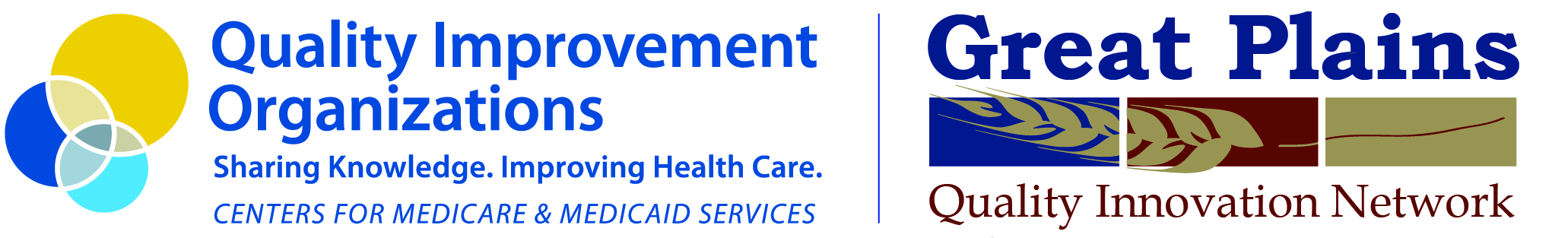 What are you currently working on?Our vision:Our mission:Our purpose:  Dispensing  Immunizations  Health screenings   Medication therapy management  Other  OtherOur plan:Outpatient Antibiotic Stewardship Multidisciplinary Team  Executive LeadershipPharmacistPhysician ChampionDirector of NursingInfection Preventionist Quality Improvement/Staff EducatorsOthers (specify) Meeting FrequencyOur plan:Our plan:Our plan:Our plan:Our plan: 